NUSA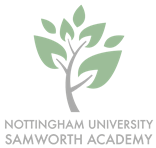 BTEC Tech Award in Sport, Activity and FitnessPearson 2018 SpecificationYear 11Final countdown!Component 3: Applying the principles of sport and activity Internal Assessment Table 1: The table outlines the scheme of work for designed for the Pearson BTEC Technical Award in Sport, Activity and Fitness specification beginning in year 10.Weeks Left Component 1: Understand the Body and the Supporting Technology for Sport and ActivityHomework*links to coursework*Hand out / Hand inInternal Deadlines   16Type up: Topic A1One week to complete.Attend coursework intervention.Topic A1: skills and attributes15Topic A2: The benefits of participation in sport and activity sessions Physical: short and long termAttend coursework intervention.14Type up: Topic A2Two weeks to complete.Topic A.2: Merit and Distinction task – teach relevant students the M2 and D2 task during single lesson.Attend coursework intervention.February half term – Intervention Session February half term – Intervention Session February half term – Intervention Session February half term – Intervention Session February half term – Intervention Session 13Type up: Topic A2Two weeks to complete.Hand in LA.A12Learning Aim B: Planning sessions for target groups Topic B1: Target groups Target groups Topic B2: Types of sessionsTypes of sessionsAttend intervention to make improvements to first mark. Final SubmissionLA.A IV Sample LA.A – Hand to ROO Friday 11Topic B3: Session plan PlanComponents of session planningAttend coursework intervention.10Learning Aim B Coursework Written session plansAttend coursework intervention.Hand out LA.B9Learning Aim B: Coursework Written session plans Attend coursework intervention.Hand in LA.B1 week to mark8Learning Aim B: Coursework Feedback to students and give them opportunity to make corrections/ improvements.Attend coursework intervention to make corrections / improvements to coursework.Final submission LA.BIV Sample LA.B – Hand to ROO FridayEaster half term – Intervention session Easter half term – Intervention session Easter half term – Intervention session Easter half term – Intervention session Easter half term – Intervention session 7Learning Aim C: Delivering and reviewing sessions for target groupsTopic C1: Methods of delivery / success  Key considerations for delivery and success Topic C2: Methods of reviewingMethods of reviewingConsiderations for reviewingAttend coursework intervention.Create a timetable of when your students will deliver each session. Liaise with teaching staff to arrange for your students to attend their lessons to lead a small group.6Learning Aim C: Coursework (part 1)Questionnaires / comment cards etc.PRINT – ready for sessionHomework: check through session plan to prepare for delivery starting next week.Mini deadline LA.C part 1PRINT5Deliver session plans Record main component Learning Aim C: Coursework (part 2) (students not delivering their session)Written evaluationAttend coursework intervention.Hand out LA.C: Part 24Deliver session plans Record main componentLearning Aim C: Coursework (part 2) (students not delivering their session)Written evaluationAttend coursework intervention.Half term – Intervention session Half term – Intervention session Half term – Intervention session Half term – Intervention session Half term – Intervention session 3Deliver session plans Record main component Learning Aim C: Coursework (part 2) (students not delivering their session)Written evaluationAttend coursework intervention.Save all videos to the shared area.2 Learning Aim C: Coursework (part 2)Written evaluationAttend coursework intervention.Hand in LAC: Part 21 week to markYear 11 exams beginYear 11 exams beginYear 11 exams beginYear 11 exams beginYear 11 exams begin1Learning Aim C: Coursework Feedback to students and give them opportunity to make corrections/ improvements.Attend coursework intervention to make corrections / improvements to coursework.Final submission LA.CIV Sample LA.C– Hand to ROO FridayBuffer week Buffer week Buffer week Activities WeekActivities WeekActivities WeekActivities WeekEnd of school yearEnd of school yearEnd of school yearEnd of school yearEnd of school year